_________________________, le ________________________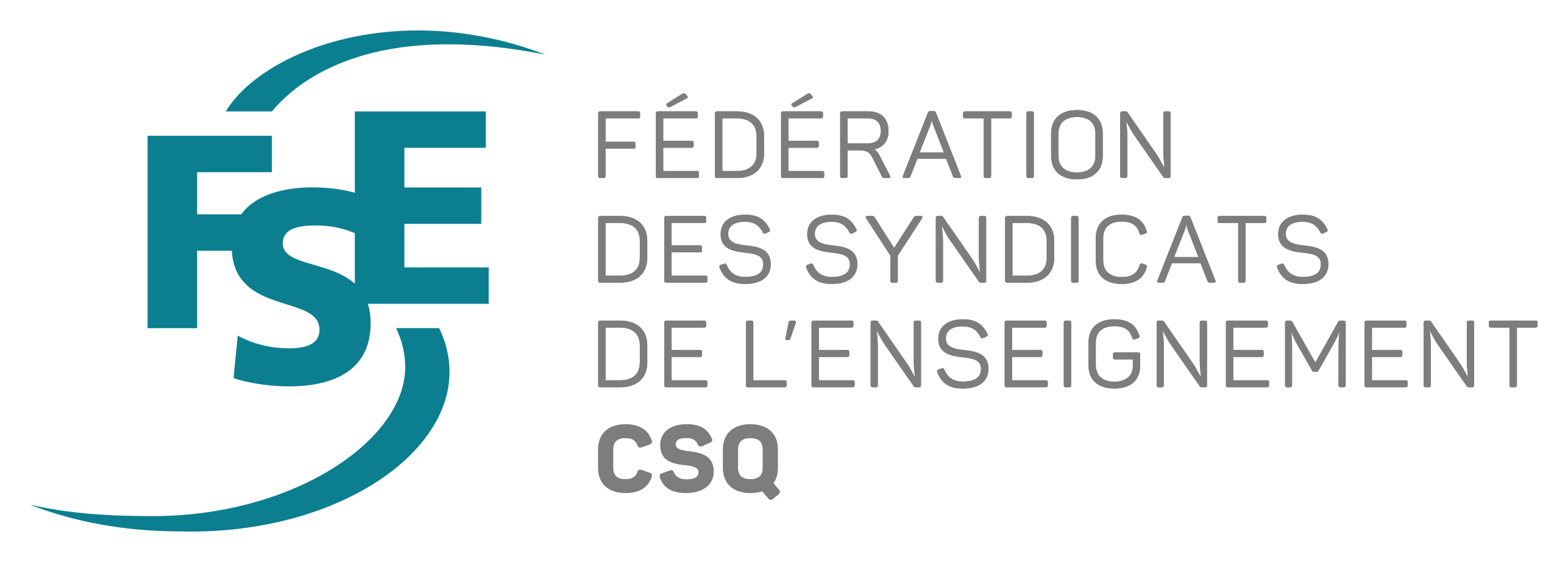 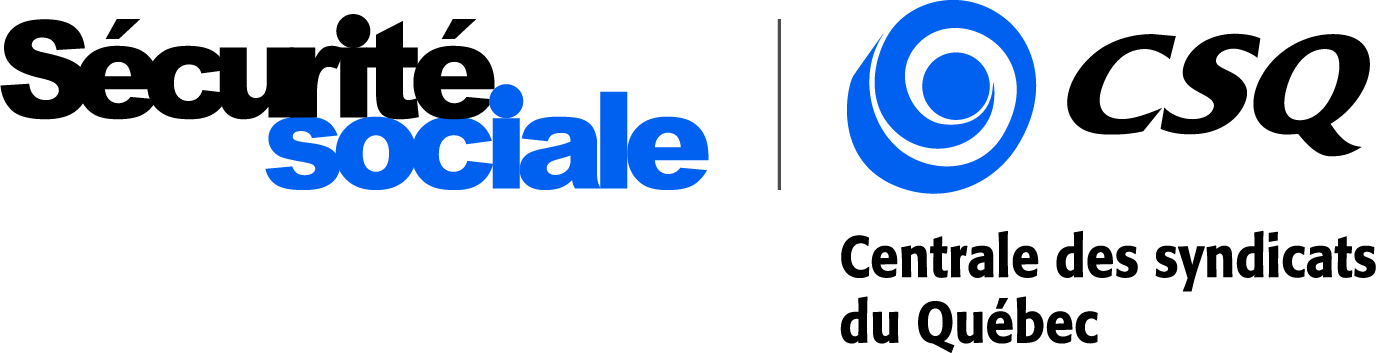 (Ville)      			          (Date)Monsieur Félix BélandDirection des ressources humainesCentre de services scolaire de l’Estuaire620, rue JalbertBaie-Comeau (Qc) G5C 0B8Objet :	Préavis pour congé de maternité de 21 semaines – avec report estivalMonsieur,Conformément à la clause 5-13.08, veuillez considérer la présente comme une demande de congé de maternité prévu à la clause 5-13.05.Conformément à la clause 5-13.06, je désire répartir mon congé du       au       inclusivement, en tenant compte de sa suspension durant la période estivale et de sa prolongation en conséquence. Vous trouverez ci-joint un certificat médical (ou un rapport écrit signé par une sage-femme) attestant ma grossesse et la date prévue (ou réelle) de la naissance de mon enfant.Je désire également continuer à participer aux régimes d’assurance qui me sont applicables, le tout conformément à la clause 5-13.13.Par ailleurs, veuillez me faire parvenir, par retour du courrier, un relevé d’emploi au bénéfice du RQAP. Je prévois demander au RQAP le régime      .Je vous prie d’agréer, Monsieur, mes salutations distinguées.(signature)____________________________________(Nom)____________________________________________________________________________________________________________(Adresse)c. c. :	SEHCN